https://read.bookcreator.com/YfJtFazku6TqK2xpgRUVyzWiErA3/AAM9Mn9BTm6JfFV0jbBvSQ 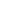 Parodos aprašymas ir nuotraukos